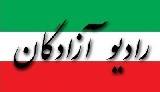 www.iran57.comدر حمایت از زندانیان سیاسی به میدان بیائیمفشارهای وارده بر جامعه و به خصوص کارگران و زحمتکشان در اثر غارت و چپاول و اختلاس قدرتمندان آن چنان فزاینده است که فریاد اعتراض کارگران، زحمتکشان، مزد و حقوق بگیران، بازنشستگان و همه اقشار تحت ستم را به زندگی و معیشت اقتصادی بلند کرده است. فشار مسکن بر اقشار ضعیف آن چنان زیاد شده که بخش‌های زیادی از اقشار تحت ستم مجبور به ترک شهر‌های بزرگ و کوچیدن به حاشیه شهر‌ها شده اند و عده ای خانه به دوشی و چادر خوابی را راه گریز از مشکل یافته اند.  در این میان اعتراضات اقشار تحت ستم اعم از کارگران و معلمان و سایرین به وضعیت موجود هر روزه با دستگیری و زندان و غل و زنجیر پاسخ داده می‌شود و هر روزه بر تعداد بازداشتیان معترض افزوده شده و بر احکام زندان‌ها سنگینی فزاینده ای اعمال می‌شود تا مبارزان را از حق خواهی باز دارند.  هم اکنون نزدیک به 6 ماه از دستگیری کارگران هفت تپه و روزنامه نگاران مدافع آنان می‌گذرد. آنان تحت شدید ترین فشار‌ها قرار دارند و همچنان در بلاتکلیفی به سر‌ می‌برند. #ساناز_اللهیاری و#امیرحسین_محمدی_فرد برای مدتی دست به اعتصاب غذا زده و #سپیده_قلیان و #اسماعیل_بخشی و #امیر_امیرقلی هم چنان در انتظار روشن شدن وضعشان هستند.از طرف دیگر دستگیر شدگان اول ماه مه روز کارگر همچنان تحت فشار محاکمه و تعدادی از جمله #ندا_ناجی، #عاطفه_گلریز، #مرضیه_امیری و #آنیشا_اسدالهی هم چنان در زندان هستند و عده ای نیز که با وثیقه‌های  سنگین آزاد شده اند، همچنان در سایه تهدید دادگاه هستند.حکومتی که هر روز با بن بست‌های خودکرده در همه عرصه‌های اقتصادی و بین المللی مواجه است، تنها راه چاره را وارد آوردن فشار مضاعف بر مردمی می‌داند که قربانی سیاست‌های چپاولگرنه و اختلاس‌های نجومی هستند و هستی و زندگی خود را در این غارت‌ها از دست داده اند و به اعتراضات بر حقی دست می‌زنند تا  بتوانند حقوق پایمال شده خود را باز یابند. اما تاریخ گواه این است که این بگیر و ببندها و زندان‌های پر از معترضین در زمانی که کارگران، زحمتکشان و مزد و حقوق بگیران و مردم تحت ستم دیگر چیزی برای از دست دادن ندارند، چاره ساز نخواهد بود.در چنین شرائطی برای آنانکه دفاع از زندگی و حقوق زحمتکشان را وظیفه خود میدانند راهی به جز به میدان آمدن باقی نمی‌گذارد.  بر ماست که با تمام توان در گسترش نهادهای متشکل کارگران و زحمتکشان در سراسر ایران برای احقاق حق خودمان بکوشیم و از زندانیان سیاسی که تنها جرمشان اعتراض به پایمال کردن حقوق مردم است دفاع کنیم وآنان را تنها نگذاریم.کانون مدافعان حقوق کارگرhttp://www.kanoonm.com/3314